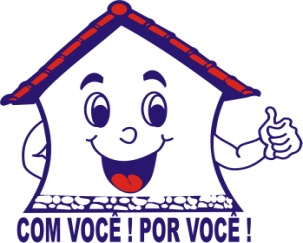                                 INDICAÇÃO N:____1085_____/2015.                                         Indico à Mesa, nos termos regimentais, que seja enviado ofício ao Sr. Prefeito Municipal, solicitando que seja realizado em caráter de urgência, serviço de tapa buraco, na Rua Tibaji, localizada  no  Bairro Jardim Ursulina, neste município. Plenário Maurício Alves Braz, em 18  de Agosto de 2015. CELSO REISVereador.PSDB                                              